 Limited Type-M Renewal Certificate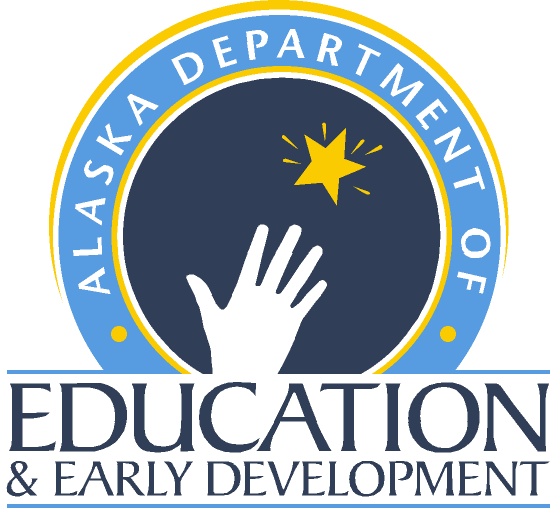 Teacher Certification - Alaska Department of Education and Early DevelopmentREQUIREMENTSIn order to renew a Type M Limited certificate, the applicant must be employed as a certified teacher in the same Alaska public school district that requested the initial Type M Limited certificate.Career & Technical Education (CTE)To renew a Limited Type-M Career & Technical certificate, applicants must complete:The superintendent or chief school administrator must complete the District Request Form, officially requesting renewal. The completed, ORIGINAL District Request form must be included with this application; and Complete four Mandatory Trainings within the previous five (5) years. More information is available on the Mandatory Training page (https://education.alaska.gov/teachercertification/mandatorytraining) of the Teacher Certification’s website.Three semester hours of academic credit earned from a regionally accredited university-AND-135 hours of work experience in the specialty outside of work with students; Alaska Language/Culture or Military ScienceTo renew a Limited Type-M Alaska Language/Culture or Military Science certificate, applicants must complete:The superintendent or chief school administrator must complete the District Request Form, officially requesting renewal. The completed, ORIGINAL District Request form must be included with this application; and Complete four Mandatory Trainings within the previous five (5) years. More information is available on the Mandatory Training page (https://education.alaska.gov/teachercertification/mandatorytraining) of the Teacher Certification’s website.Three semester hours of academic credit related to applicant’s employment earned from a regionally accredited university-OR-Training or work experience beyond the certified employment with the school district; Limited Type-M Renewal CertificateTeacher Certification - Alaska Department of Education and Early DevelopmentPERSONAL INFORMATIONEnter all personal information in the spaces provided, including contact phone number(s) and email address. Last Name:      	 First Name:      	 M.I.:  	Social Security Number:      	 Date of Birth:      	 Gender:      	Mailing Address:      	 City:      	 State:   	 Zip Code:      	Home Phone:      	 Work/Cell Phone:      	Primary Email:      	 Secondary Email:      	Former Last Name(s):      	 Highest Educational Degree:      	It is the responsibility of the applicant to maintain current information, including name and mailing address, on file with the Teacher Certification office. All name changes must be supported with a photocopy of the legal document verifying the change. BACKGROUND INFORMATIONAnswer questions one through six (1-6) carefully and completely by answering “yes” or “no” to the questions as they apply to you. If the answer to any of these questions is “yes,” provide a written, detailed explanation of the incident and sign it. Include a written explanation of incidents involving Driving While Intoxicated (DWI) or Driving under the Influence (DUI), no contest, guilty pleas and cases resulting in a suspended imposition of sentence. It is not necessary to provide a written explanation of a minor traffic violation.Have you been convicted for a violation of criminal law, except for minor traffic violations?	 
Please include convictions for Driving While Intoxicated (DWI) and Driving Under the Influence (DUI).			Yes  No Do you currently have any outstanding criminal charges or warrants of arrest pending against you?	 
This would include any state, province, territory, and/or country.		Yes  No Is there action pending to revoke or suspend a certificate issued to you by another jurisdiction?	 
If “yes,” list the agency, including contact information as well as the purpose of the investigation or inquiry. Yes  No 	Have you ever had any adverse action taken on any certificate or license by another jurisdiction?	 
Adverse action includes letters of warning, reprimands, suspensions, revocations, surrenders, or voidance. 	Yes  No Have you ever been investigated by another certification agency for allegations of misconduct?	 
If “yes,” list the agency, including contact information as well as the purpose of the investigation or inquiry. Yes  No Have you ever been denied certification?		
This would include any state, province, territory, and/or country.		Yes  No If you answered “yes” to any of the questions above (1-6), provide a detailed statement here. If you need additional space, provide the detailed statement on a separate sheet of paper and sign it. Limited Type-M Renewal CertificateTeacher Certification - Alaska Department of Education and Early DevelopmentCOLLEGE OR UNIVERSITY COURSEWORKList all college/university coursework completed since the effective date of the certificate you are renewing. Three semester hours of academic credit related to applicant’s employment earned from a regionally accredited university. One (1) quarter hour is equivalent to two-thirds (2/3) of a semester hour.	Semester Credit	Semester/QuarterCollege or University	City, State	Hours Earned	AttendedRECORD OF WORK EXPERIENCEList all relevant work experience during the life of the certificate you are renewing. This may be verified with copies of your contract(s) confirming the number of hours of contract work.Position Held	Employer		Dates of EmploymentRECORD OF TRAINING(For renewal of Alaska Language/Culture or Military Science certificates ONLY )List all relevant training completed during the life of the certificate you are renewing. This may be verified with certificates of completion.  Title of Training	Agency/Training Center		Dates of completionMANDATORY TRAININGSYou must have completed the four mandatory trainings within the five years prior to the date of application. Submit the four DEED eLearning certificates of completion. If the four mandatory trainings were provided by your school district, NOT through the Department of Education and Early Development’s eLearning site, the Mandatory Training Record form (https://education.alaska.gov/TeacherCertification/forms/Mandatory-Training-Record-Form.docx) must be completed by your school district’s appointed designee in place of the certificates of completion. Mandatory Trainings	DEED	District	Date of CompletionSexual abuse awareness and prevention (AS 14.30.355)			     	Suicide awareness and prevention (AS 14.30.362) 			     	Alcohol or drug related disabilities (AS 14.20.680)			     	Dating violence awareness and prevention (AS 14.30.356) 			     	 Limited Type-M Renewal CertificateTeacher Certification - Alaska Department of Education and Early DevelopmentFEE SCHEDULEThe certificate fee for each certificate being reinstated is $200.00. You may pay with a credit card via the DEED Online Payment Center, cashier’s check, or money order (payable to DEED). Fees are non-refundable. Personal checks will not be accepted. If payment is made through the Teacher Certification Online Payment Center, a copy of the payment receipt must be submitted with this form. Online Payment Center (https://education.alaska.gov/teachercertification/PaymentCenter)CHECKLISTYou must submit all of the items required in a single application packet. If any item is missing or incomplete, the entire application packet will be returned unprocessed. Mark the checkbox next to each requirement to indicate the item is included in your application packet. 	Completed Limited Type M Renewal Application	Mandatory Trainings	District Request Form	Payment Receipt/Money Order/Cashier’s Check Career & Technical Education (CTE)	Official Transcript	Work ExperienceAlaska Language/Culture or Military Science	Official Transcript-OR-	Training/Work Experience SIGNATURE I certify that the information provided in this application is true and correct to the best of my knowledge.Applicant Signature:	 Date:      	MAIL YOUR APPLICATION	The application and supporting documents must be mailed to the Teacher Certification office at the following address: Department of Education and Early DevelopmentTeacher Certification PO Box 110500 Juneau, AK 99811-0500Photocopies, scanned or faxed applications will not be accepted.CONTACT TEACHER CERTIFICATIONIf you have questions, please use the following information to contact the Teacher Education & Certification Office:Email: Teacher Certification (tcwebmail@alaska.gov) 
Phone: (907) 465-2831 Fax: (907) 465-2441
Teacher Certification Website (https:/education.alaska.gov/teachercertification) District Request and Assurance Form	Teacher Certification –Alaska Department of Education and Early DevelopmentAPPLICANT INFORMATIONLast Name:      	First Name:      	M.I.:  	Last Four of Social Security Number:     	 Date of Birth:      	Gender:      The remaining sections below are to be completed by the school district designee, NOT the applicant.DISTRICT INFORMATIONDistrict Office Address:      	City:     	 State:   	 Zip Code:      	District Phone Number:      	 District Fax Number:      	Superintendent or Chief School Administrator Email Address:      	PLACEMENTIndicate the applicant’s placement within the district.School Name		Content Area 		Grade Level(s)REQUEST & ASSURANCEOn behalf of the district’s school board, I request the issuance of a Limited Certificate for the individual listed in the ‘APPLICANT INFORMATION’ section above. I certify that the district intends to hire the applicant in the designated content area. The applicant will only be assigned classes that are in the applicant’s subject-matter expertise as recognized by the endorsement areas on their Limited Certificate. The school district’s Board of Education and the applicant are aware of the requirements to renew a limited type Certificate. If the requirements are not met by the expiration date of the current limited certificate, the applicant will no longer hold Alaska certification and will not be eligible to hold a teaching position in an Alaska public school.Superintendent Printed Name:      	Superintendent Signature:      	 Date:      	CONTACT TEACHER CERTIFICATIONIf you have questions, please use the following information to contact the Teacher Education & Certification Office:Email: Teacher Certification (tcwebmail@alaska.gov)
Phone: (907) 465-2831 Fax: (907) 465-2441
Teacher Certification Website (https:/education.alaska.gov/teachercertification)